OPPVEKST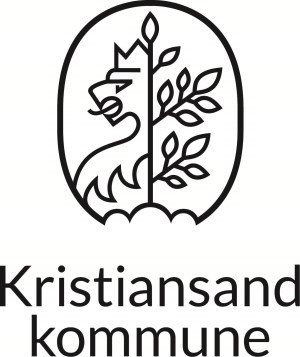 MOTTAKSSKOLENSMÅTRINN – KLASSE A/ M1	Halvårsplan norsk våren 2024							Gruppe:  klasse IHalvårsplan 2. semester – Våren 2024Klasse IUtarbeidet av: Anniken Eie Petersen*Avvik fra planen kan forekomme.LæremidlerDigitale læreverktøyMo, Moen og Günenc: SesamHaugstad: Vi kan lese, 3-5.Gjelseth og Lofthus: Norsk start 8-10, tekstbok og arbeidsbokGjelseth og Lofthus: Norsk start 5-7, tekstbok og arbeidsbokEgenprodusert materialeSalabyOrdbøkene.noLexin.noBildetemaMottaksskolens sosiale mål:Mottaksskolens fagmål: Elevene har sosial kompetanse når de:- tolerer andres kultur, bakgrunn, religion og kjønn og viser evne til å sette seg inn i hvordan andre har det.Eleven kjenner det norske språket og utvikler språklig selvtillit og trygghet, faglig og sosialt. Språket skal være et redskap slik at eleven er i stand til å følge ordinær opplæring.Mål for faget (i relasjon til kunnskapsløftet)Et hovedmål for opplæringen er å gi elevene kunnskaper i muntlig og skriftlig norsk tilsvarende nivå 1 i læreplanen i grunnleggende norsk for språklige minoriteter.Uke 1LæreplanEmnerMål/InnholdOrd og uttrykkVurdering el. læremidlerTverrfagligNorsk- tilpasse språk til samtalepartner og bruke ulike tiltaleformer- bruke ord og uttrykk for å hilse og introdusere seg

PresentasjonBegrepsinnlæringKroppenKlærAdjektivJeg kan fortelle om meg selv og mine interesserJeg kan lytte til og forstå når noen presenterer segJeg kan snakke om og beskrive en person Jeg kan samtale om mønstre og farger på klærJeg vet at adjektiv beskriver substantivJeg kan bruke adjektiv i tekstene mineJeg kan si hva kroppsdelene heterJeg kan samtale om følelser Nye ord fra kapittel 1 i Norsk start 5-7 (side  5)Norsk start 8-10 (side  5)Stasjonsundervisning: fire varierte poster på tvers av fag som skaper engasjement hos eleveneIKTkjenner til noen digitale begreperIKT- kunnskap - ord og begreper knyttet til bruk av IKT Forstå ukeplanen i Classroom og kunne lese og forstå gitt informasjon.En datamaskin, en skjerm, et tastatur, en mus, en musepeker, av knapp/på knapp, av-knapp, på-knapp, brukernavn, passord Uke 2LæreplanEmnerMål/InnholdOrd og uttrykkVurdering el. læremidlerTverrfaglig Norsk- lese og forstå ulike fagtekster - forstå og bruke grunnleggende begreper og fagordNatur i NorgeLeseforståelseSubstantiv  Egennavn og fellesnavnJeg kan fortelle om naturen i NorgeJeg kan lytte og forstå fagord og faguttrykk fra kapittelet om naturenJeg kan sammenligne naturen i Norge med naturen i mitt hjemlandJeg kan sortere  substantiv i egennavn og fellesnavnNye ord fra kapittel 15 i Norsk start 5-7 (side  181)Norsk start 8-10 kapittel 11 (side 218)Ukens test på fredagStasjonsundervisning: fire varierte poster på tvers av fag som skaper engasjement hos eleveneIKT- bli kjent med digitale ressurser  bl. a. digitalt utstyr og programvare - forstå og bruke grunnleggende begreper og fagordGoogle dokumenterGoogle ClassroomIKT- kunnskap - ord og begreper knyttet til bruk av IKT Jeg kan logge inn med brukernavn og passord på Google DiskJeg kan skrive i Google DokumenterStore bokstaver, små bokstaver, mellomrom, skrifttype, skriftstørrelse, en fil/filnavn, et dokument, ei mappe  Uke 3LæreplanEmnerMål/InnholdOrd og uttrykkVurdering el. læremidlerTverrfagligNorsk- gjenkjenne og utforskenorske språklyder og norsk stavelsesstruktur, trykk og intonasjon- bruke store og små bokstaverKlærTurklær og turutstyrEiendomspronomenAdjektivJeg kan lese og snakke om klærJeg kan bruke adjektiver når jeg beskriver noenJeg  kan skrive riktig ordene vi bruker om klærJeg kan fortelle om hva jeg har på megJeg kan snakke om hvem som eier noeJeg kan bøye ukas verb riktig og vet hva de betyrJeg kan bruke eiendomspronomenNye ord fra kapittel 6 i Norsk start 5-7 (side  85)Norsk start 8-10 (side 100)Ukens test Stasjonsundervisning: fire varierte poster på tvers av fag som skaper engasjement hos eleveneIKT- utforske ulike digitale ressurser og verktøy i kommunikasjon- søke og finne relevant informasjonIKT ferdigheter - praktisk bruk av IKT Google dokumentClassroomJeg kan jobbe sammen i gruppe Nettvettreglene - Redd Barnas NettvettreglerSette inn tabell, bilde, tegning, markere, utheve tekst, velge skrifttype og skriftstørrelseUke 4LæreplanEmnerMål/InnholdOrd og uttrykkVurdering el. læremidlerTverrfagligNorsk- lytte til, forstå og gjengi
innhold i egnede tekster- bruke ord og begreper som er sentrale for fagstoff på trinnet og gjengi innholdet i faglige teksterTeksterAstrid LindgrenEmil fra LønnebergetDagbokInfinitiv, presens og preteritumJeg kan samtale om hovedpersoner i en bokJeg kan forstå og gjenfortelle tekstene jeg leserJeg kan fortelle om en forfatterJeg kan fortelle om en hovedperson Jeg vet hvordan føre en dagbokJeg vet hva fortid, nåtid og fremtid betyrJeg lærer om verb i infinitiv og presensNye ord fra kapittel 16 i Norsk start 5-7 (side 195)Norsk start 8-10 (side 89)Ukens quiz på fredagStasjonsundervisning: fire varierte poster på tvers av fag som skaper engasjement hos eleveneIKT- forberede elevene til hybrid undervisning (en kombinasjon av undervisning på skolen og fjernundervisning ) ved evt. sykdom IKT ferdigheter - praktisk bruk av IKT MeetDelta på møteInnkalle til møteYrJeg kan lære å kommunisere med læreren og klassekameratene mine via MeetÅ lagre, å redigere,  å åpne,  å slette,  å lukke, å kopiere Uke 5LæreplanEmnerMål/InnholdOrd og uttrykkVurdering el. læremidlerTverrfagligNorsk- lese og forstå ulike tekster og kjenne til og benytte ulike lesestrategier- uttale, lese og bruke norske tall, forstå og bruke grunnleggende begreper - utvikle leseglede gjennom å lese egnede tekster med sammenheng og forståelse og reflektere over innholdetEventyrNorske eventyrTekstutdragHjelpeverbJeg kan lese og forstå norske eventyrJeg kan gjenfortelle et eventyrJeg kan lese og forstå eventyr om Askeladden vi leser på skolenAskeladden som kappåt med trolletJeg kan lese og forstå tekstutdrag fra  “Mio, min Mio” og “Pippi Langstrømpe” og svare på spørsmål fra teksteneJeg vet hva hjelpeverb ord erJeg  kan bruke hjelpeverb Nye ord fra kapittel 16 i Norsk start 5-7 (side 195)Nye ord fra kapittel 13 iNorsk start 8-10 (side 283)Kahoot Stasjonsundervisning: fire varierte poster på tvers av fag som skaper engasjement hos eleveneIKT- innhente og behandle informasjon-lage enkle digitale produkterarbeider og eksperimentere med tekst og illustrasjonerIKT ferdigheter - praktisk bruk av IKTClassroomGoogle søkemotor Jeg vet hva IKT betyrJeg kan lage en digital tekst Jeg bruker bilder hentet fra nettet i mine teksterikt_start_wordå skrive ut, å sende, å  klippe ut, å lime innUke 6LæreplanEmnerMål/InnholdOrd og uttrykkVurdering el. læremidlerTverrfagligNorsk- reflektere over variasjoner i identiteter, seksuell orientering og kjønnsuttrykk og egne og andre sine grenser knyttet til følelser, kropp, kjønn og seksualitet, og drøfte hva en kan gjøre om grenser blir brutt- forklare hva som skjer under puberteten og samtale om ulik kjønnsidentitet og variasjon i seksuell orienteringSeksualitet og grensesetting Kropp og kjønnMenneskets behovSamtykkeJeg kan samtale om likheter og ulikheter mellom kjønnene, om kjønnsidentitet og om menneskets reproduksjonJeg kan gjøre rede for fysiske og psykiske forandringer i puberteten og samtale om hvordan dette kan påvirke følelser, handlinger og seksualitetJeg kan drøfte spørsmål knyttet til seksuell og reproduktiv helseNye ord fra kapittel 5 i Norsk start 5-7 (side  71)Nye ord fra kapittel 5 i Norsk start 8-10 (side 201 og 202)Helse og livsmestringLærer: Felles holdningerSeksualitetsundervisningI den vektlegges behovet for å skape trygge rom for læring og refleksjon, gjennom dialogbasert, normkritisk og alderstilpasset undervisning Elever:Refleksjon om egen kropp, seksualitet og grensesettingIKT- kommunisere og samhandle med andre i digitale omgivelser-sende e-postIKT ferdigheter - praktisk bruk av IKTGoogle mailBokmålsordboka | NynorskordbokaJeg kan sende e-postJeg kan sende e-post med vedleggIKT - nettvett - hvordan skal elevene oppføre seg mot andre og hverandre i en digital hverdag Jeg kan samtale om sosiale medierhttps://www.nrk.no/video/aa-bli-bedt-om-aa-sende-nakenbilder_310906grunnlinje og topplinje, en tabell, en rad en kolonne, e-post adresseUke 7LæreplanEmnerMål/InnholdOrd og uttrykkVurdering el. læremidlerTverrfagligNorsk- sammenligne ord og uttrykk på norsk med andre språk eleven kjenner- utvikle et grunnleggende faglig ordforråd og forståog bruke ord og begreper som er sentrale for trinnets lærestoffTeksterSakprosa:
Fakta om dyrSkjønnlitteratur: Eventyr /gåter /vitserVerbJeg kan fortelle om fagtekstene om dyr som  vi leser på skolenJeg kan fortelle om et dyr, muntlig og skriftligJeg kan lese og forstå skjønnlitterære  tekstene Jeg vet hvem Alf Prøysen erJeg kan fortelle et eventyrJeg kan føre dagbok og skrive om hendelser og følelserJeg kan bruke preposisjoner på riktig måte Nye ord fra kapittel 13 i Norsk start 5-7 (side  89og kapittel 16 (side 272)Læreren skal være i dialog med elevene om utviklingen deres i muntlig norsk.LINK: MedfølelseKompetansemål:- at elevene lærer å  sette seg inn i andre menneskers situasjon- at det er viktig å vise godhet for andre - at elevene får øve på å ta en annens perspektivIKT- bruke enkel tekst- og bilde formateringIKT ferdigheter - praktisk bruk av IKTGoogle dokumenter“Din ordbok”Jeg kan skrive en fagtekst digitaltJeg bruker bilder hentet fra nettet i mine teksterJeg kan skrive en tekst i google dokumenterJeg bruker digitale formkrav i egne teksterEn nettadresse, et søkefelt, et søkeordVINTERFERIEUke 9LæreplanEmnerMål/InnholdOrd og uttrykkVurdering el. læremidlerTverrfagligNorsk- bruke ordbøker og andre oppslagsverk- delta i enkle samtaler om kjente emner fra hverdagslivet og fra ulike fag med støtte fra kontekst og samtalepartnerSakprosa:Fakta om fuglerPersonlig pronomen (subjektsform og objektsform)Jeg kan finne nøkkelord i tekstene om dyrJeg kan fortelle om hvilke fugler finner vi i Norge Jeg kan forklare hva det betyr å hekke og hvordan vi deler fugleneJeg kan bruke subjektsform (jeg) og objektsform (meg) av personlig pronomen.Nye ord fra kapittel 13 i Norsk start 5-7 (side  159)LINK: SelvbildeKompetansemål:- at elevene skal få forståelse for at gode tilbakemeldinger bygger et godt selvbilde-  at elevene skal få øve på å gi og ta imot ros - at elevene skal reflektere over hvordan vi påvirker hverandres selvbildeIKT- bruke digitale ressurser hensiktsmessig og forsvarlig for å løse praktiske oppgaverIKT ferdigheter - praktisk bruk av IKTGoogle docsTema MorsmålJeg kan lage digital presentasjonJeg lager presentasjon om barns rettigheterJeg kan samskrive i Google DocsEn overskrift, font (skrifttype), fet, kursivUke 10LæreplanEmnerMål/InnholdOrd og uttrykkVurdering el. læremidlerTverrfagligNorsk- utforske og brukestrategier som støtter innlæring av språklig innhold, form og bruk i norskGod helseVennskap og forelskelseSanser Bøyning av verbPresens, preteritum og perfektumJeg kan lese og samtale om sanserJeg kan lese og samtale om kjærlighet og vennskapJeg kan delta i en samtale med vennerJeg kan lage tankekart og fortelle om sansene mine.Jeg kan fortelle om et godt måltid.Jeg kan lage tankekart om følelser.Jeg kan finne nøkkelord i teksten om vennskap.Nye ord fra kapittel 9 i Norsk start 5-7 (side  117)Nye ord fra kapittel 10 i Norsk start 8-10 (side 203)Ukens quiz LINK: VennskapKompetansemål: - at elevene forstår viktigheten av å ha venner - at de kan si noe om hva som er en god venn- reflektere over at vennskap forebygger mobbing og er helsefremmendeIKT- delta i samtaler om hverdagslige og faglige kjente emner- lære om nettvettIKT - nettvett - hvordan skal elevene oppføre seg mot andre og hverandre i en digital hverdag Sosiale medierJeg bruker digitale media for å snakke eller chatte med vennerSpørreundersøkelse: Hvilke sosiale media brukes mest i klassen?Teksten elevene lager skal inneholde sektordiagram, med utgangspunkt i en spørreundersøkelse i klassen.Jeg viser respekt for andre når jeg er sosial på nettSupernytt om nettroll (rep.):https://nrksuper.no/serie/supernytt/MSUB02019119/10-12-2019Redd Barna Nettvett -  Vis respektÅ publisere,å dele, å kommentere, å snakke på nett (å chatte)Uke 11LæreplanEmnerMål/InnholdOrd og uttrykkVurdering el. læremidlerTverrfagligNorsk- bruke grunnleggende regler for norsk rettskriving, formverk og setningsstruktur- bruke sentrale regler for rettskriving og setningsstrukturFritid FølelserVerbOrd og uttrykk Jeg kjenner til ord for forskjellige fritidsaktiviteterJeg vet hva en hobby er og fortelle om mine hobbyerJeg kan fortelle om hva jeg liker å gjøre Jeg kan sette ord på følelser og se andres følelser Jeg viser omsorg for andreJeg gjør hyggelige ting mot andre uten å forvente å få noe igjenJeg forstår at mine handlinger påvirker andre  Nye ord fra kapittel 10 i Norsk start 5-7  (side 127)Nye ord fra kapittel 4 i Norsk start 8-10 (side 69)LINK: Følelser
Kunne gjenkjenne og snakke om ulike følelserGjenkjenne og snakke om ulike følelserForstå at følelsene har en viktig funksjon IKT- lære hva som kan publiseres av personlig opplysninger (egne og andres)følger regler for å beskytte egen digital informasjonIKT - nettvett - hvordan skal elevene oppføre seg mot andre i  en digital hverdag Sosiale medierVite at andre må samtykke for at jeg kan dele personopplysninger om dem  Vite at aldersgrense for samtykke er 15 år, er man yngre må foresatte gi samtykke  Vite at ytringsfrihet ikke gir rett til å si ting som er krenkende og diskriminerende Filmsnutt om å publisere på sosiale medier: https://www.youtube.com/watch?v=s8CILnWlPOQFølelserDiskusjon i klassen; Hva er greit å legge ut? Hva er lov? Hva er sjikanerende og krenkende? Er det lettere å skrive stygge ting enn å si det rett til hverandre?Uke 12LæreplanEmnerMål/InnholdOrd og uttrykkVurdering el. læremidlerTverrfagligNorsk- forstå og samtale om hovedinnholdet i muntlige teksterReiseHjelpeverbFuturumAdverbiale leddsetningerJeg kan samtale om daglige reiser og feriereiserJeg kan forstå uttrykk vi bruker om reiserJeg kan bruke hjelpeverbJeg vet hva presens futurum erNye ord fra kapittel 11 i Norsk start 5-7 (side  137)Nye ord fra kapittel 9 i Norsk start 8-10 (side 166)Ukens quizLINK: Alle skal medKompetansemål: - at elevene lærer at alle innimellom kan føler seg utenfor- at elevene får øve på å inkludere -  at elevene opplever inkludering som en verdi IKTbruke regneark for å organisere informasjon i form av tekst og tall IKT ferdigheter - praktisk bruk av IKTRegnearkLage ulike typer diagram (tabell, søyle, sektor, linje) til bruk i presentasjon  Kunne fortelle om copyright symbol (C)  Undersøkelse (presentere som søylediagram): Hva selges mest: elbiler, bensinbiler eller dieselbiler?PÅSKEFERIEUke 14LæreplanEmnerMål/InnholdOrd og uttrykkVurdering el. læremidlerTverrfagligNorsk- samtale om viktige høytider, tradisjoner og skikker i Norge - delta i samtaler om hverdagslige og faglige kjente emnerPåskePåskebudskapAdjektiv - gradbøyningSynonymer Jeg vet hva påskebudskap erJeg vet at påske er den mest sentrale av de kristne høytideneJeg vet hvorfor de kristne feirer påske, hva nattverd og oppstandelse erJeg vet hva påskefargen, ordet påske, kristen høytid og påskehistorie er Jeg vet hva man gjør i påsketiden i NorgeJeg kan synge Soltrall og noen påskesangerJeg vet hva forskjell mellom helligdager, høytider og ferier erNye ord fra kapittel 18 i Norsk start 5-7 (side  225)Nye ord fra kapittel 7 i Norsk start 8-10 (side  125)Kartleggingsprøve Bærekraftig utviklingGruppearbeidPåskeforberedelsene i  klasserommetPåsketradisjoner i klasserommetBesøk til Lund kirkeVi bruker resirkulert papirIKT- kunne gjøre målrettet søk i ulike søkemotorer og digitale medier- produsere ulike sammensatte tekster digitalt (google dokumenter)Div nettsiderGoogle Docs LexinJeg kjenner til ulike typer søkemotorer for informasjonssøk, kartsøk, bildesøk og digitale leksikonJeg kan søke etter relevant informasjon på nettetFilmsnutt: Påskeevangeliet   https://www.youtube.com/watch?v=HPV_tTMM29s PowerPoint-presentasjon: Påske i Norge https://www.cappelendammundervisning.no/cdu/grunnskole/article143755.ece/BINARY/KRLE_PA-SKE%20i%20Norge_BM_2018.pdf Hva vet du om kristen påske?Hva vet du om påske i Norge?Lag en Google presentasjon om påske i NorgeUke 15LæreplanEmnerMål/InnholdOrd og uttrykkel. vurderingel. læremidlerTverrfagligNorsk- bruke et egnet ordforråd for kjente faglige emner- snakke norsk med funksjonell uttaleVennskap / Forelskelse / Å mestre livetFremtidAdjektiv - gradbøyningJeg kan lese og samtale om vennskap Jeg kan lese og samtale om kjærlighetJeg kan delta i en samtale med vennerNye ord fra kapittel 9 i Norsk start 5-7 (side  117)Nye ord fra kapittel 14 iNorsk start 8-10 (side 316)Ukens quiz på fredagStasjonsundervisning1. lage vennskapsdiagram2. lage vennskapsplakat3. skrive brev til en venn4. fortelle muntlig og skriftlig om sin første kjærlighetIKT- vurdere troverdighet på nettsiderIKT ferdigheter - praktisk bruk av IKTUlike søkemotorerGoogle PresentasjonVite at man må være skeptisk til sider som gir råd om skadelig slanking, bruk av rusmidler og oppfordrer til selvskading og selvmord  Vite at man må være skeptisk til nettsider som drives av ekstremister med tanke på legitimering og rekruttering til sin sak  Vite at man skal være skeptisk til sider som oppfordrer til rasisme, diskriminering og terror  Vite at enkelte nettsider også kan inneholde skadelig programvare (falske meldinger om virus og datamaskinproblemer)Nettet 6.-7. trinnUke 16LæreplanEmnerMål/InnholdOrd og uttrykkVurdering el. læremidlerTverrfagligNorsk- gi uttrykk for egne meninger skriftlig og muntlig- sammenlikne ord og uttrykk på norsk med andre språk eleven kjenner- samtale om noen kunst- og kulturuttrykk fra ulike land og kulturerVår verdenAdjektiv - gradbøyningJeg kan fortelle om verdensdelene og verdenshavene.Jeg forstår ord og uttrykk vi bruker i geografiJeg kan fortelle om naturen og klimaet i NorgeJeg kan fortelle om naturen og klimaet i et land Jeg kan lese faktatekster om forskjellige landJeg kan gradbøye adjektiverJeg vet at ordene må stå på riktig plass i en setning (ordstilling)Parvis arbeid og gruppearbeid med tema – fortelling om Norge og mitt landJeg kan lage Google Presentasjon om landet mittNye ord fra kapittel 12 i Norsk start (side  149)Nye ord fra kapittel 8 iNorsk start 8-10 (side 142)Demokrati og medborgerskapVår verdenLærer (presentasjon)  Norge - land og folkFaktatekster og korte videoer  om forskjellige landElever (refleksjon):Elevene er fordelt i grupper. Hver gruppe velger et verdens land. Etiske problemstillinger knyttet til bærekraft og fattigdom.Hva er det viktigste? Hva vil dere vise? På hvilken måte? Digital presentasjon, plakat eller film?Finn ut mest mulig om landet dere har valgt. Bruk informasjon på nettet. Lag en presentasjon om landet. IKT- dele digitale produkter i kommunikasjon og samhandlingIKT ferdigheter - praktisk bruk av IKTGoogle DocsJeg kan samskrive i Google DocsGruppearbeidJeg  har min egen chromebook, sitter og jobber sammen i gruppe i samme presentasjonCTRL+A Merk CTRL+C Kopier 
CTRL+V Lim inn CTRL+X Slette CTRL+Z AngreUke  17LæreplanEmnerMål/InnholdOrd og uttrykkVurdering el. læremidlerTverrfagligNorsk- utforske ulike digitale ressurser og verktøy i kommunikasjon, og som støtte i språk- og faglæringTransportDirekte og indirekte taleOrdstillingJeg kan de viktigste trafikkreglerJeg vet hva transportmidler erJeg kan bruke anførselstegnJeg vet at ordene må stå på riktig plass for å gi mening i en setningNye ord fra kapittel 11 i Norsk start 5-7 (side  137)Nye ord fra kapittel 9 iNorsk start 8-10 (side 180)Stasjonsundervisning1. Trafikkskilt2. Trafikkregler3. Sykkel og hjelm4, TrafikkreglerIKT- lære hva som kan publiseres av personlig opplysninger utforske ulike digitale ressurser og verktøy i kommunikasjon, og som støtte i språk- og faglæringFacebook og InstagramPersonverninnstillingene IKT - nettvett - hvordan skal elevene oppføre seg mot andre og hverandre i en digital hverdag Hvem skal få se hva? Det er viktig å ha et bevisst forhold til personvern og bruk av sosiale medier. Jeg bør se på: - Hvem har tilgang til informasjonen min? - Har jeg åpen eller lukket profil? - Har jeg laget vennelister eller grupper slik at jeg har bedre kontroll med hvem som ser hva?  - Har ulike apper tilgang til informasjon om meg eller mine kontakter? - Jeg vet hva vennene mine kan dele om megDe kan for eksempel ikke tagge meg i bilder uten min tillatelse Undersøkelse:Hvordan er din nettprofil?Du bør gå gjennom personverninnstillingene på de nettjenestene der du er medlem. Uke 18LæreplanEmnerMål/InnholdOrd og uttrykkVurdering el. læremidlerTverrfagligNorsk- lese enkle alderstilpassede tekster om kjente temaer og med faglig innholdDagbokEgne teksterTekstbindingVerbInfinitiv, presens og preteritumJeg kan samtale om mitt livJeg skriver dagbok hver dagJeg kan forstå og bruke ordenstallJeg vet hvordan datoer skrivesJeg vet hva fortid, nåtid og fremtid betyrJeg lærer om verb i infinitiv og presensNye ord fra kapittel 4 i Norsk start 5-7 (side  55)Norsk start 8-10 (side 82)IKT- produsere ulike sammensatte tekster digitalt Google DocsGoogle PresentasjonJeg kan fortelle og skrive (digitalt) om mitt livTekstfarge, understreking, kursiv, fet, fremhevingsfargeUke 19LæreplanEmnerMål/InnholdOrd og uttrykkVurdering el. læremidlerTverrfagligNorsk- bruke store og små bokstaver,knytte bokstaver til lyder og trekke lyder sammen til ord i lesing og skriving- lese enkle alderstilpassede tekster om kjente temaer og med faglig innholdLandet vårtLandsdeler i NorgeAntonymSynonymJeg kan fortelle om Sørlandet og Nord Norge.
Jeg kan fortelle om polarområdene
Jeg kan lage tankekart om Sør Norge og Nord Norge.Jeg vet hva ordet antonym og synonym betyrNye ord fra kapittel 17 i Norsk start 5-7 (side 207)Nye ord fra kapittel 8 iNorsk start 8-10 (side 142)Ukens quiz på fredagStasjonsundervisning: fire varierte poster på tvers av fag som skaper engasjement hos eleveneIKT- dele digitale produkter i kommunikasjon og samhandlingIKT ferdigheter - praktisk bruk av IKTGoogle DocsJeg kan samskrive i Google DocsGruppearbeidJeg  har min egen chromebook, sitter og jobber sammen i gruppe i samme presentasjonÅ lage presentasjonå publisere, å dele, å kommentere, å snakke på nett (å chatte)Uke 20LæreplanEmnerMål/InnholdOrd og uttrykkVurdering el. læremidlerTverrfagligNorsk- uttale, lese og bruke norske tall, forstå og bruke grunnleggende begreper - bruke ordbøker og andre oppslagsverkNorges nasjonaldagNorgeSammensatte ordFortellende, spørrende og nektende setningerJeg kan fortelle om hvorfor og hvordan nasjonaldagen feires i NorgeJeg kan noen fakta om feiringen av 17.mai,  bakgrunnen for 17.mai-feiring historisk sett og utviklingen av egen grunnlovJeg kan lytte til og forstå ord og uttrykk vi bruker i tilknytning til 17. maiJeg kan synge 17. mai sangerJeg kan bruke fortellende, spørrende og nektende setningerJeg vet hva sammensatte ord erJeg kan lage sammensatte ordNye ord fra kapittel 18 i Norsk start 5-7 (side 225)Norsk start 8-10 (side 124)17. mai  - Kahoot:https://create.kahoot.it/details/8ac3cd41-8f43-4959-b62b-479681799495Dekorasjoner, tradisjonen med barnetog og borgertog, flagging, korps, ulike mattradisjonerStasjonsundervisning: fire varierte poster på tvers av fag som skaper engasjement hos eleveneIKT- innhente og behandle informasjon- lage enkle digitale produkter- arbeide og eksperimentere med tekst og illustrasjonerClassroomGoogle søkemotor Jeg vet hva IKT betyrJeg kan lage digitale tekster og bruke bilder og tabeller i tekstene mineJeg bruker bilder hentet fra nettet i mine teksterNorge PowerPointikt_start_wordUke 21LæreplanEmnerMål/InnholdOrd og uttrykkVurdering el. læremidlerTverrfagligNorsk- bruke et egnet ordforråd for kjente faglige emner- sammenlikne ord og uttrykk på norsk med andre språk eleven kjenner- skrive enkle setninger og teksterHeldagsprøveNorges historieKongefamilienJeg er forberedt til heldagsprøvenJeg kan fortelle om NorgeJeg kan fortelle om EidsvollJeg kan fortelle om kongefamilienHeldagsprøveDel 1: mandag 23.05.2022 Del 2: torsdag 26.05.2022 Del 3: fredag 27.05.2022LINKUkens elevIKT- følge regler for å beskytte egen digital informasjon- kommunisere og samhandle med andre i digitale omgivelsersende e-postGoogle mailBokmålsordboka | NynorskordbokaJeg kan sende e-postJeg kan sende e-post med vedleggJeg kan samtale om sosiale medierhttps://www.nrk.no/video/aa-bli-bedt-om-aa-sende-nakenbilder_310906Uke 22LæreplanEmnerMål/InnholdOrd og uttrykkVurdering el. læremidlerTverrfagligNorsk- lese og forstå noen egnede litterære tekster i ulike sjangre - gjenkjenne noen språklige virkemidler og reflektere rundt og sammenligne ulike tekster Litteratur, film og musikkBokanmeldelseFilm- og musikksjangerPreposisjonerJeg kan gjenfortelle innholdet i bøkene jeg leserJeg vet hva en novel, et eventyr, en roman, en sakprosa og et dikt erJeg vet hvordan man skriver en bokanmeldelseJeg kan  bruke preposisjoner på riktig måteNye ord fra kapittel 20 i Norsk start 5-7 (side  253)Nye ord fra kapittel 13 iNorsk start 8-10 (side 272)Læreren skal være i dialog med elevene om utviklingen deres i norsk.LINKUkens elevIKT- bruke enkel tekst- og bilde formateringGoogle dokumenter“Din ordbok”Jeg kan skrive en tekst i google dokumenter om en bok jeg har lestJeg bruker digitale formkrav i egne teksterEt søkefelt, et søkeord, en nettadresse Uke 23LæreplanEmnerMål/InnholdOrd og uttrykkVurdering el. læremidlerTverrfagligNorsk- bruke fraser om personlige og hverdagslige emner- bruke store og små bokstaver- lese enkle alderstilpassede tekster om kjente temaer og med faglig innholdLitteratur, film og musikkBygninger i byenÅ finne veienEgne teksterVerb: Infinitiv, presens og preteritumJeg kan lese og snakke om ulike teksterZombie Lars borte vekkJeg kan fortelle om Edvard GriegJeg kan fortelle om noen norske  musikere Jeg kan forstå og bruke navn på bygninger i byenJeg kan orientere meg i KvadraturenJeg kan navn på himmelretningerJeg vet hva fortid, nåtid og fremtid betyrJeg lærer om verb i infinitiv og presensNye ord fra kapittel 20 i Norsk start 5-7 (side  253)Nye ord fra kapittel 13 i Norsk start 8-10 (side 289)Ukens quiz på fredagLINKUkens elevIKT- forberede elevene til hybrid undervisning (en kombinasjon av undervisning på skolen og fjernundervisning ) ved evt. karantene eller lett sykdom MeetDelta på møteInnkalle til møteApp: YrJeg kan kommunisere med læreren og klassekameratene mine via MeetLink som elevene kan sende til andre de vil ha et møte med:https://meet.google.com/dtb-mxfc-efr?pli=1&authuser=0Å lagre, å redigere, å slette, å åpne, å lukke, å kopiereUke 24LæreplanEmnerMål/InnholdOrd og uttrykkVurdering el. læremidlerTverrfagligNorsk- forstå og bruke grunnleggende begreper- uttale, lese og bruke norske tallSkolen i NorgeSjøvettreglerBadevettreglerDiverse typer setningerJeg kan fortelle om skolen i NorgeJeg vet hvilke skoleregler som gjelderJeg kan fortelle om sjøvett - og badevettregleneJeg kan bruke fortellende, spørrende og nektende setningerNye ord fra kapittel 2 i Norsk start 5-7 (side 23 og 39)Norsk start 8-10 (side 33)Kahoot LINKUkens elevIKT- innhente og behandle informasjon- lage enkle digitale produkter- arbeide og eksperimentere med tekst og illustrasjonerRegnearkGoogle dokumenterClassroomGoogle søkemotor Jeg kan bruke regnearkJeg kan foreta beregninger og framstille resultatene i tabellerJeg kan lage digitale teksterJeg bruker bilder hentet fra nettet i mine teksterikt_start_wordÅ skrive ut, å sende, å  klippe ut, å lime innUke 25LæreplanEmnerMål/InnholdOrd og uttrykkVurdering el. læremidlerTverrfagligNorsk- delta i samtaler om hverdagslige og faglige kjente emner- skrive enkle setninger og teksterByen minFriluftsområderDyreparkenPrepoVerbAdjektivJeg kan samtale og skrive om byen minJeg vet om flere friluftsområder i byenJeg kan navn på noen fabrikker i byenJeg kan sette inn rett form av verbet i en setningJeg vet at adjektiv beskriver substantivJeg kan bruke adjektiv i tekstene mineNye ord fra kapittel 7 i Norsk start 5-7 (side 95 og 102)Norsk start 8-10 (s. 222)Sommer KahootStasjonsundervisningIKT- innhente og behandle informasjonGoogle mailBokmålsordbokaJeg kan bruke regnearkJeg kan  starte og lukke regnearkJeg kan foreta beregninger og framstille resultatene i tabelleren tabell, en rad, en kolonne,Postadresse:
Kristiansand kommuneMottaksskolenPostboks 417 Lund
4604 KristiansandBesøksadresse:MottaksskolenKongsgård Alle 204631 KristiansandTelefon: 38107890 E-postadresse:post.mottaksskolen@kristiansand.kommune.nohttps://www.kristiansand.kommune.no/Foretaksregisteret NO963296746